   Ҡ А Р А Р                                                                ПОСТАНОВЛЕНИЕ«06» ноябрь 2018 й.	                  № 49                    «06» ноября 2018 г.           В соответствии со статьями 24,26 Градостроительного кодекса Российской Федерации от 29.12.2004 № 190-ФЗ и статьей 18 Областного закона «О градостроительной деятельности» от 14.01.2008 № 853-ЗС, руководствуясь Уставом сельского поселения Дмитриево-Полянский сельсовет муниципального района Шаранский  район Республики Башкортостан постановляю:1. Утвердить «Программу о составе и порядке подготовки документов территориального планирования сельского поселения Дмитриево-Полянский сельсовет муниципального района Шаранский район Республики Башкортостан, о порядке подготовки изменений и внесения их в документы территориального планирования, подготовки планов реализации данных документов на 2019 – 2024 год».2.  Программу сельского поселения «Об утверждении Программы о составе и порядке подготовки документов территориального планирования сельского поселения Дмитриево-Полянский сельсовет муниципального района Шаранский район Республики Башкортостан, о порядке подготовки изменений и внесения их в документы территориального планирования, подготовки планов реализации данных документов на 2017 – 2020 годы №76 01.12.2016 года считать утратившим силу.3. Обеспечить опубликование Программы на официальном сайте сельского поселения.4.  Настоящее решение вступает в силу после его официального опубликования.5. Контроль за исполнением настоящего решения  оставляю за собой .        Приложение          к постановлению главы сельского поселения                                                                                                    Дмитриево-Полянский сельсовет                                                                                                   муниципального района Шаранский район                                                                                                   Республики Башкортостан        от «06»ноября 2018 годаПРОГРАММАО СОСТАВЕ И ПОРЯДКЕ ПОДГОТОВКИ ДОКУМЕНТОВ ТЕРРИТОРИАЛЬНОГОПЛАНИРОВАНИЯ СЕЛЬСКОГО ПОСЕЛЕНИЯ ДМИТРИЕВО-ПОЛЯНСКИЙ СЕЛЬСОВЕТ МУНИЦИПАЛЬНОГО РАЙОНА ШАРАНСКИЙ РАЙОН РЕСПУБЛИКИ БАШКОРТОСТАН, О ПОРЯДКЕ ПОДГОТОВКИ ИЗМЕНЕНИЙ И ВНЕСЕНИЯ ИХ В ДОКУМЕНТЫ ТЕРРИТОРИАЛЬНОГО ПЛАНИРОВАНИЯ, ПОДГОТОВКИ ПЛАНОВ РЕАЛИЗАЦИИ ДАННЫХ ДОКУМЕНТОВ1. ОБЩИЕ ПОЛОЖЕНИЯ1.1. Настоящее Программа о составе и порядке подготовки документов территориального планирования сельского поселения Дмитриево-Полянский сельсовет муниципального района Шаранский район Республики Башкортостан, внесения изменений в указанные документы, подготовки планов по их реализации (далее - Программа) разработано в соответствии с Градостроительным кодексом Российской Федерации, Федеральным законом "Об общих принципах организации местного самоуправления в Российской Федерации" N 131-ФЗ от 06.10.2003, Законом Республики Башкортостан "О регулировании градостроительной деятельности в Республике Башкортостан" N 341-з от 11.07.2006.1.2. Настоящее Программа определяет состав и порядок подготовки документов территориального планирования сельского поселения Дмитриево-Полянский сельсовет муниципального района Шаранский район Республики Башкортостан, регулирует порядок подготовки и внесения изменений в указанные документы, а также состав и порядок подготовки планов реализации указанных документов.1.3. Документы территориального планирования сельского поселения Дмитриево-Полянский сельсовет муниципального района Шаранский район Республики Башкортостан.1.3.1. Документами территориального планирования сельского поселения Дмитриево-Полянский сельсовет муниципального района Шаранский район Республики Башкортостан (далее - документы территориального планирования) являются:- генеральный план сельского поселения Дмитриево-Полянский сельсовет,- Правила землепользования и застройки.1.4. Целями подготовки документов территориального планирования сельского поселения Дмитриево-Полянский сельсовет муниципального района Шаранский район Республики Башкортостан являются:1) реализация полномочий органов местного самоуправления сельского поселения Дмитриево-Полянский сельсовет муниципального района Шаранский район Республики Башкортостан в области градостроительной деятельности,2) устойчивое социально-экономическое развитие сельского поселения Дмитриево-Полянский сельсовет муниципального района Шаранский район Республики Башкортостан посредством совершенствования пространственных организаций социальной, производственной, транспортной, инженерно-технической инфраструктур, сети поселений, систем защиты природной и историко-культурной среды;3) повышение эффективности использования территории и защиты прав граждан, связанных с градостроительной деятельностью, посредством зонирования и соответствующего регламентирования использования территории;4) повышение качества жизни людей в сельском поселении посредством принятия эффективных решений по пространственной организации и обустройству территории сельского поселения Дмитриево-Полянский сельсовет муниципального района Шаранский район Республики Башкортостан.1.5. Подготовка документов территориального планирования сельского поселения Дмитриево-Полянский сельсовет муниципального района Шаранский район Республики Башкортостан осуществляется в соответствии с Градостроительным кодексом Российской Федерации, Законом Республики Башкортостан "О регулировании градостроительной деятельности в Республике Башкортостан" N 341-з от 11.07.2006, федеральными, республиканскими, иными нормативными правовыми актами муниципального района Шаранский район Республики Башкортостан и настоящим Программам.1.6. Подготовка документов территориального планирования сельского поселения Дмитриево-Полянский сельсовет муниципального района Шаранский район Республики Башкортостан осуществляется с учетом положений схемы территориального планирования муниципального района Шаранский район и схемы территориального планирования Республики Башкортостан.1.7. Организацию территориального планирования на территории сельского поселения Дмитриево-Полянский сельсовет муниципального района Шаранский район Республики Башкортостан обеспечивает Администрация сельского поселения Дмитриево-Полянский сельсовет Республики Башкортостан совместно с Администрацией муниципального района Шаранский район.2. СОСТАВ ДОКУМЕНТОВ ТЕРРИТОРИАЛЬНОГО ПЛАНИРОВАНИЯ СЕЛЬСКОГО ПОСЕЛЕНИЯ ДМИТРИЕВО-ПОЛЯНСКИЙ СЕЛЬСОВЕТ МУНИЦИПАЛЬНОГО РАЙОНА ШАРАНСКИЙ РАЙОН РЕСПУБЛИКИ БАШКОРТОСТАН2.1. Генеральный план сельского поселения Дмитриево-Полянский сельсовет муниципального района Шаранский район Республики Башкортостан2.1.2. Генеральный план включает в себя:- основной чертеж;- обязательные положения пояснительной записки;- материалы по обоснованию.2.1.3. Основной чертеж генерального плана выполняется в масштабе 1:10000 - 1:5000. На населенные пункты, входящие в состав сельских поселений, численностью населения менее 10 тыс. человек основной чертеж выполняется в масштабе М 1:2000. Указанные масштабы могут быть уточнены Заказчиком с учетом конкретной ситуации.2.1.4. Основной чертеж содержит карты-схемы, на которых отображаются:- границы сельского поселения;- существующая и планируемая границы населенных пунктов, входящих в состав сельского поселения;- зонирование территорий с выделением зон различного функционального назначения: жилых, производственных, рекреационных, зон сельскохозяйственного использования и иных зон в соответствии со специфическими особенностями объекта градостроительной деятельности и параметры развития территориальных зон;- территории, в границах которых устанавливаются ограничения на их использование для осуществления градостроительной деятельности;- направления трасс транспортных и инженерных коммуникаций;- границы зон фактического и планируемого размещения объектов капитального строительства федерального, регионального и местного значения;- границы территорий объектов культурного наследия;- границы территорий, подверженных риску возникновения чрезвычайных ситуаций природного и техногенного характера и возможного распространения их последствий;- территории первоочередного градостроительного освоения;- распрограмма других объектов и зон функционального назначения по предложениям Заказчика.2.1.5. Обязательные положения пояснительной записки генерального плана должны содержать:- анализ состояния территории сельского поселения;- предложения по установлению границ сельского поселения, населенных пунктов, входящих в его состав;- решения по совершенствованию и развитию планировочной структуры сельского поселения, этапы их реализации;- параметры развития и модернизации производственной, социальной, транспортной, инженерной инфраструктур;- границы зон охраны памятников истории и культуры, особо охраняемых природных территорий и меры по сохранению объектов историко-культурного и природного наследия;- перечень основных факторов риска возникновения чрезвычайных ситуаций природного и техногенного характера и меры по защите территории от их воздействия, мероприятия по гражданской обороне;- меры по улучшению экологической обстановки;- предложения по выделению территориальных резервов для развития сельского поселения, населенных пунктов, входящих в его состав;- предложения по первоочередным градостроительным мероприятиям для реализации генерального плана;- планируемые изменения границ населенных пунктов, а также основания включения земельных участков в границы населенных пунктов либо исключения земельных участков из границ населенных пунктов.2.1.6. Материалы по обоснованию проекта генерального плана поселения должны содержать графические и текстовые материалы в соответствии со статьей 23 Градостроительного кодекса Российской Федерации.2.2. Правила землепользования и застройки сельского поселения Дмитриево-Полянский сельсовет муниципального района Шаранский район Республики Башкортостан2.2.1. Правила землепользования и застройки включают в себя:-пояснительную записку;-карту градостроительного зонирования;-карту границ с особыми условиями использования территорий по природно-экологическим и санитарно-гигиеническим требованиям. Зоны охраны водоемов и зоны ограничений от стационарных, техногенных источников.3. ПОРЯДОК ПОДГОТОВКИ ДОКУМЕНТОВ ТЕРРИТОРИАЛЬНОГО ПЛАНИРОВАНИЯ СЕЛЬСКОГО ПОСЕЛЕНИЯ ДМИТРИЕВО-ПОЛЯНСКИЙ СЕЛЬСОВЕТ МУНИЦИПАЛЬНОГО РАЙОНА ШАРАНСКИЙ РАЙОН РЕСПУБЛИКИ БАШКОРТОСТАН3.1. Подготовка проектов документов территориального планирования сельского поселения Дмитриево-Полянский сельсовет муниципального района Шаранский район Республики Башкортостан осуществляется по постановлению главы Администрации муниципального района Шаранский район сельского поселения Дмитриево-Полянский сельсовет Республики Башкортостан о разработке генерального плана сельского поселения, населенного пункта, входящего в его состав. Копия принятого постановления о разработке генерального плана сельского поселения, населенного пункта в трехдневный срок направляется в администрацию поселения.3.2. Задание на разработку схемы территориального планирования сельского поселения Дмитриево-Полянский сельсовет муниципального района Шаранский район Республики Башкортостан утверждается главой Администрации сельского поселения Дмитриево-Полянский сельсовет муниципального района Шаранский район Республики Башкортостан и согласовывается с Министерством строительства, архитектуры и транспорта Республики Башкортостан.3.3. Задание на разработку схемы территориального планирования сельского поселения Дмитриево-Полянский сельсовет муниципального района Шаранский район Республики Башкортостан должно содержать следующие основные сведения:- требования к содержанию и форме разрабатываемых материалов, этапы, последовательность и сроки выполнения работ;- требования к основным направлениям социально-экономического развития, архитектурно-планировочной и функциональной организации территории, организации инженерно-транспортной инфраструктуры и благоустройству территорий, охране окружающей среды, памятников природы, истории и культуры, инженерно-техническим мероприятиям гражданской обороны;- особенности и проблемы развития объектов градостроительного планирования, вызывающие необходимость дополнительных специализированных работ и исследований;- состав и порядок проведения инженерных изысканий;- необходимость учета конкретных положений документов территориального планирования Республики Башкортостан, республиканских и местных нормативов градостроительного проектирования, предложений конкретных лиц;- иные сведения, необходимые для разработки документов территориального планирования конкретного сельского поселения.3.4. Заказчик по подготовке документов территориального планирования сельского поселения Дмитриево-Полянский сельсовет муниципального района Шаранский район Республики Башкортостан должен:- определить объем, стоимость и сроки работ по подготовке документов территориального планирования сельского поселения Дмитриево-Полянский сельсовет муниципального района Шаранский район Республики Башкортостан;- обеспечить включение финансирования подготовки документов территориального планирования сельского поселения Дмитриево-Полянский сельсовет муниципального района Шаранский район Республики Башкортостан в проект бюджета района;- организовать подготовку исходных данных для подготовки документов территориального планирования сельского поселения Дмитриево-Полянский сельсовет муниципального района Шаранский район Республики Башкортостан;- определить основного исполнителя работ по подготовке документов территориального планирования сельского поселения Дмитриево-Полянский сельсовет муниципального района Шаранский район Республики Башкортостан путем проведения конкурса в установленном действующим законодательством порядке;- заключить контракт с исполнителем на подготовку документов территориального планирования сельского поселения Дмитриево-Полянский сельсовет муниципального района Шаранский район Республики Башкортостан;- осуществить обеспечение достоверной топографической основой масштабного ряда, указанного в задании на проектирование, в электронном виде в системе ГИС ИнГео;- осуществлять контроль за разработкой документов территориального планирования сельского поселения Дмитриево-Полянский сельсовет муниципального района Шаранский район Республики Башкортостан на каждом этапе и приемку документов от исполнителя.3.5. Для разработки документов территориального планирования сельского поселения Дмитриево-Полянский сельсовет муниципального района Шаранский район Республики Башкортостан Заказчик должен предоставить Исполнителю следующие исходные данные:- сведения об изученности объекта территориального планирования;- перечень ранее выполненных научно-исследовательских, проектных работ, учет которых обязателен при разработке документов территориального планирования сельского поселения Дмитриево-Полянский сельсовет муниципального района Шаранский район Республики Башкортостан;- данные о демографической ситуации и занятости населения;- сведения о социальной, транспортной, инженерной, производственной инфраструктуре;- материалы топографо-геодезической подосновы соответствующих масштабов, картографические и справочные материалы, материалы инженерно-геологических изысканий и исследований по оценке бальнеологических и курортологических ресурсов;- материалы социально-экономических прогнозов развития района;- сведения об имеющихся целевых программах и программах социально-экономического развития;- сведения о современном использовании территории и ее экономической оценке;- данные обследования и прогнозов санитарно-гигиенического состояния и экологической ситуации;- данные социологических и социально-экономических обследований;- историко-архитектурные планы, проекты охраны памятников истории и культуры;- регистрационные планы подземных коммуникаций;- сведения об инвестиционных проектах, рыночной конъюнктуре и финансовом обеспечении;- сведения о планах капитального строительства объектов федерального, регионального значения на проектируемой территории;- иную информацию, требования к которой содержатся в задании на подготовку документов территориального планирования сельского поселения Дмитриево-Полянский сельсовет муниципального района Шаранский район Республики Башкортостан.3.6. Давность показателей и данных, характеризующих современное программа в материалах исходных данных, не должна быть более двух лет по отношению к первому году подготовки документов территориального планирования сельского поселения Дмитриево-Полянский сельсовет муниципального района Шаранский район Республики Башкортостан3.7. Подготовка исходных данных может быть поручена Исполнителю по отдельному договору.3.8. При подготовке договора между Заказчиком и определенным по результатам конкурса Исполнителем, в соответствии с настоящим Программам, определяются состав и сроки предоставления Заказчиком необходимых исходных данных, предусмотренных пунктом 3.5 настоящего Положения.3.9. Исполнитель в сроки, указанные в договоре, представляет заказчику подготовленные проекты документов территориального планирования сельского поселения Дмитриево-Полянский сельсовет муниципального района Шаранский район Республики Башкортостан для согласования, опубликования, утверждения в порядке, установленном Градостроительном кодексом Российской Федерации3.10. Придание утверждаемой части проекта документов территориального планирования сельского поселения Дмитриево-Полянский сельсовет муниципального района Шаранский район Республики Башкортостан общедоступного и компактного вида для размещения в средствах массовой информации муниципального уровня и в сети Интернет осуществляется Исполнителем к сроку, установленному календарным графиком работ. При этом документы подвергаются определенным изменениям, генерализации и сокращениям, из них изымается закрытая и ограниченного пользования информация, уменьшаются масштабы изображения на прилагаемых картах и схемах.3.11. Проект генерального плана сельского поселения подлежит обязательному рассмотрению на публичных слушаниях, проводимых в соответствии со статьей 28 Градостроительного кодекса Российской Федерации, Уставом сельского поселения Дмитриево-Полянский  сельсовет муниципального района Шаранский район Республики Башкортостан, муниципальными нормативно-правовыми актами.3.12. Организацию и проведение публичных слушаний по проектам документов территориального планирования сельского поселения Дмитриево-Полянский сельсовет муниципального района Шаранский район Республики Башкортостан, их согласование в установленном законом порядке и утверждение обеспечивает администрация поселения, применительно к территории которого разработаны указанные документы.3.13. В случаях и в порядке, установленных статьями 21, 25 Градостроительного кодекса Российской Федерации, согласование проекта документа территориального планирования организует Заказчик.3.14. Документы территориального планирования, утвержденные представительными органами местного самоуправления муниципального района, подлежат опубликованию в установленном порядке.4. ПОРЯДОК ПОДГОТОВКИ ИЗМЕНЕНИЙ В ДОКУМЕНТЫ ТЕРРИТОРИАЛЬНОГО ПЛАНИРОВАНИЯ СЕЛЬСКОГО ПОСЕЛЕНИЯ ДМИТРИЕВО-ПОЛЯНСКИЙ СЕЛЬСОВЕТ МУНИЦИПАЛЬНОГО РАЙОНА ШАРАНСКИЙ РАЙОН РЕСПУБЛИКИ БАШКОРТОСТАН И ВНЕСЕНИИ ИХ В ТАКИЕ ДОКУМЕНТЫ4.1. Предложения о внесении изменений в документы территориального планирования сельского поселения Дмитриево-Полянский сельсовет муниципального района Шаранский район Республики Башкортостан могут быть представлены в администрацию сельского поселения муниципального района любым субъектом градостроительной деятельности.4.2. Подготовка изменений в документы территориального планирования сельского поселения Дмитриево-Полянский сельсовет муниципального района Шаранский район Республики Башкортостан и внесение их в указанные документы осуществляются в соответствии с требованиями, предусмотренными разделом 3 настоящего Положения и статьями 20, 24 Градостроительного кодекса РФ.4.3. Внесение в генеральный план сельского поселения изменений в части установления или изменения границы населенного пункта может осуществляться применительно к отдельным населенным пунктам, входящим в состав сельского поселения Дмитриево-Полянский сельсовет муниципального района Шаранский район Республики Башкортостан.4.4.Внесение в Правила землепользования и застройки сельского поселения изменений в части установления или изменения границы населенного пункта может осуществляться применительно к отдельным населенным пунктам, входящим в состав сельского поселения Дмитриево-Полянский сельсовет муниципального района Шаранский район Республики Башкортостан.5. ПОРЯДОК ПОДГОТОВКИ ПЛАНОВ РЕАЛИЗАЦИИ ДОКУМЕНТОВ ТЕРРИТОРИАЛЬНОГО ПЛАНИРОВАНИЯ СЕЛЬСКОГО ПОСЕЛЕНИЯ ДМИТРИЕВО-ПОЛЯНСКИЙ СЕЛЬСОВЕТ МУНИЦИПАЛЬНОГО РАЙОНА ШАРАНСКИЙ РАЙОН РЕСПУБЛИКИ БАШКОРТОСТАН5.1. Подготовку плана реализации документа территориального планирования сельского поселения Дмитриево-Полянский сельсовет осуществляет сельское поселение совместно с отделом строительства и архитектуры Администрации муниципального района Шаранский район Республики Башкортостан.5.2. Подготовка планов реализации документов территориального планирования сельского поселения Дмитриево-Полянский сельсовет муниципального района Шаранский район Республики Башкортостан осуществляется в течение трех месяцев со дня утверждения документов территориального планирования.Планы реализации генерального плана и правил землепользования и застройки сельского поселения подготавливаются на основании и с учетом:1) перечня мероприятий по территориальному планированию в составе соответствующего документа территориального планирования;2) предложений органов местного самоуправления, в том числе относящихся к строительству приоритетных объектов и сетей инженерно-технического обеспечения, транспортной инфраструктуры местного значения; заинтересованных физических и юридических лиц;3) результатов публичных слушаний;4) муниципальных целевых программ, комплексных программ развития муниципального района (при наличии таковых);5) положений, содержащихся в схеме территориального планирования муниципального района Шаранский район сельского поселения Дмитриево-Полянский сельсовет Республики Башкортостан;6) региональных и местных нормативов градостроительного проектирования.5.3. План реализации документов территориального планирования сельского поселения Дмитриево-Полянский сельсовет муниципального района Шаранский район Республики Башкортостан может выполняться разработчиками документов территориального планирования сельского поселения Дмитриево-Полянский сельсовет муниципального района Шаранский район Республики Башкортостан или иными лицами.5.4. Планы реализации документов территориального планирования муниципальных образований утверждаются главой Администрации сельского поселения Дмитриево-Полянский сельсовет муниципального района Шаранский район Республики Башкортостан после их обсуждения на публичных слушаниях и согласования с представительным органом муниципального района Шаранский район Республики Башкортостан.5.5. Планы реализации документов территориального планирования сельского поселения Дмитриево-Полянский сельсовет муниципального района Шаранский район Республики Башкортостан утверждаются на срок не менее пяти лет, по истечении которого подготавливается план на следующий срок продолжительностью не менее пяти лет.5.6. В планы реализации документов территориального планирования сельского поселения Дмитриево-Полянский сельсовет муниципального района Шаранский район Республики Башкортостан ежегодно вносятся изменения в связи с подготовкой и принятием местного бюджета на очередной финансовый год.5.7. На основании и с учетом планов реализации документов территориального планирования сельского поселения Дмитриево-Полянский сельсовет муниципального района Шаранский район Республики Башкортостан могут подготавливаться муниципальные целевые градостроительные программы на срок не менее пяти лет.5.8. Муниципальные целевые градостроительные программы подлежат обязательному обсуждению на публичных слушаниях согласно Федеральному закону "Об общих принципах организации местного самоуправления в Российской Федерации" и соответствующим муниципальным нормативным правовым актам.5.9. Порядок утверждения муниципальных целевых градостроительных программ устанавливается уставом сельского поселения Дмитриево-Полянский сельсовет муниципального района Шаранский район Республики Башкортостан, и иными муниципальными нормативными правовыми актами.Контроль за выполнением мероприятий, предусмотренных планом реализации документов территориального планирования сельского поселения Дмитриево-Полянский сельсовет муниципального района Шаранский район Республики Башкортостан, осуществляется Администрацией сельского поселения Дмитриево-Полянский сельсовет муниципального района Шаранский район Республики Башкортостан.Башҡортостан РеспубликаһыныңШаран районы муниципаль районының Дмитриева Поляна ауыл Советыауыл биләмәһе хакимиәтеБасыу урам, 2а йорт, Дмитриева Поляна ауылы, Шаран районы, Башҡортостан Республикаһы, 452630  тел.(34769) 2-68-00 e-mail: dmpolss@yandex.ru.http://www.dmpol.sharan-sovet.ru ИНН 0251000704, ОГРН 1020200613476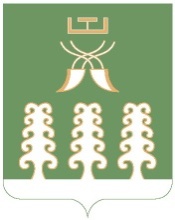 Администрация сельского поселения                   Дмитриево-Полянский сельсоветмуниципального районаШаранский районРеспублики Башкортостанул.Полевая, д.2а, д. Дмитриева Поляна Шаранский район, Республика Башкортостан 452630          тел.(34769) 2-68-00 e-mail: dmpolss@yandex.ruhttp://www.dmpol.sharan-sovet.ru.ИНН 0251000704, ОГРН 1020200613476Об утверждении Программы о составе и порядке подготовки документов территориального планирования сельского поселения Дмитриево-Полянский сельсовет муниципального района Шаранский район Республики Башкортостан, о порядке подготовки изменений и внесения их в документы территориального планирования, подготовки планов реализации данных документов на 2019 – 2021 годы                 Глава сельского поселения:                                                                                        Г.А.Ахмадеев№ п-пНаименование проводимых мероприятийАдрес2019202020212022202320241подготовка документов для межевания земель сельского поселения Дмитриево-Полянский сельсовет муниципального района Шаранский район Республики Башкортостан, на 2019 – 2024 годд.Дмитриева Поляна100,0 тыс.руб.-----